    HIỆU TRƯỞNG   Nguyễn Thị ThứcUBND QUẬN LONG BIÊNTRƯỜNG TIỂU HỌC VIỆT HƯNG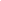 LỊCH CÔNG TÁC CHUNG CỦA TRƯỜNG(TUẦN 18 NĂM HỌC 2022-2023)TỪ NGÀY 09/01 ĐẾN NGÀY 15/01/2023ThứBuổiNội dung công việc, thời gian, địa điểmBộ phận thực hiệnLãnh đạophụ tráchGV trực(Cả ngày)Các ND công việc bổ sungHai09S HS thi trạng nguyên TV cấp trường (K4)- Theo lịch phân công riêngĐ/c ThứcQuỳnhHai09C HS thi trạng nguyên TV cấp trường (K1)- KT công tác quản lí của phó Hiệu trưởng - KTNB.- Theo lịch phân công riêngĐ/c ThứcĐ/c ThứcQuỳnhBa10S- 8h30 Dự Hội nghị sơ kết HK1 năm học 22-23 tại Tiểu học Thạch Bàn BHS thi trạng nguyên TV cấp trường (K5)- KT bảng tổng hợp K 4, 5- Đc Thức, H Yến- Theo lịch phân công riêng- BGHĐ/c Thức Hải LinhBa10C- KT nề nếp CM, BT- HS thi trạng nguyên TV cấp trường (K2)- KT bảng tổng hợp K 4, 5- 17h họp CMHS khối 4- BGH- Theo lịch phân công riêng- BGH- GVCN khối 4Đ/c Thức Hải LinhTư11SHS thi trạng nguyên TV cấp trường (K3)BGH, GV K4,5Đ/c Thức Hồng PhượngTư11C- 14h15 Dự chuyên đề GD Stem cấp quận tại TH Đoàn Kết- 17h họp CMHS khối 5- BGH, Đ/c GVCB lớp 5- GVCN khối 5Đ/c Thức Hồng PhượngNăm12S- Hoạt động chuyên môn và chất lượng giảng dạy của 5 tổ chuyên môn (1->5) - KTNB.- Đ/c Liên, H YếnĐ/c Thức ThảoNăm12C- Hoàn thiện hồ sơ công việc tuần 19- Lên lịch công tác tuần 20.- Nộp báo cáo Sơ kết công tác kiểm tra nội bộ học kì I.- GVCN - BGH- Đ/c TuyềnĐ/c Thức ThảoSáu13SToàn trường nghỉ học kì IĐ/c Thức Sáu13CToàn trường nghỉ học kì IĐ/c Thức Bảy14S-CCN15S - C